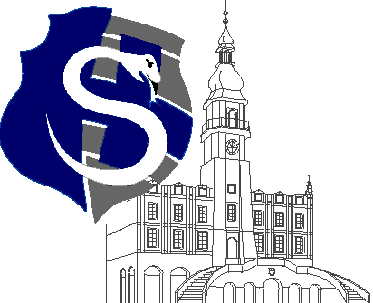 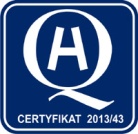 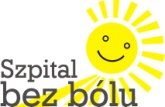 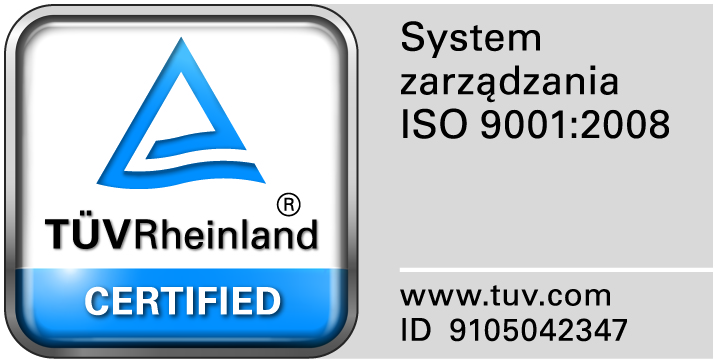 					                                                                                                                  									Zamość 2016-04-19		DO WSZYSTKICH WYKONAWCÓWDot: Przetargu nieograniczonego nr  6/PN/16 na dostawę materiałów opatrunkowych, nici chirurgicznychWYJAŚNIENIA ZWIĄZANE Z TREŚCIĄ SIWZDziałając zgodnie z art. 38 ust. 2 ustawy Prawo zamówień publicznych (tekst jednolity: Dz. U. z 2013 r. poz. 907, 984, 1047 i 1473 oraz z 2014r. poz. 423,768,811,915,1146 i 1232), w związku z pytaniami  dotyczącymi treści Specyfikacji Istotnych Warunków Zamówienia – Zamawiający przesyła treść pytań nadesłanych do w/w postępowania wraz z odpowiedziami.Pytanie nr 1Czy Zamawiający wyrazi zgodę w Zadaniu Nr 12 poz.4 również, pomimo przyjętej tolerancji, na igłę o długości 24mm najnowszej generacji typu ENOVA wykonana ze stali 300, pozostałe parametry bez zmian?Odpowiedź: Wyrażamy zgodę.Pytanie nr 2Czy Zamawiający wyrazi zgodę w Zadaniu Nr 12 poz.5 również, pomimo przyjętej tolerancji, na igłę o długości 12mm najnowszej generacji typu ENOVA wykonana ze stali 300, pozostałe parametry bez zmian?Odpowiedź: Wyrażamy zgodę.Pytanie nr 3Czy Zamawiający wyłączy/wykreśli z Zadania Nr 12 pozycje 6 i 7?UZASADNIENIE: Wyłączenie/wykreślenie powyższych pozycji pozwoli na złożenie ważnej oferty większej liczbie Oferentów w tym dystrybutorowi polskiego producenta nici chirurgicznych. Odpowiedź: Zgodnie z siwz.